Name ________________________________________ Date__________________________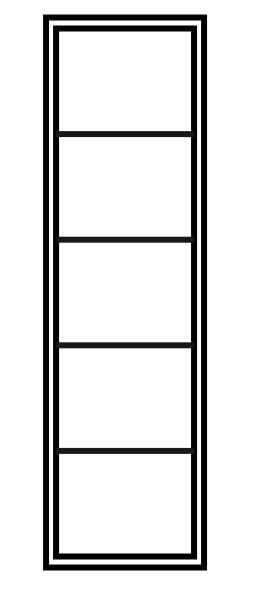 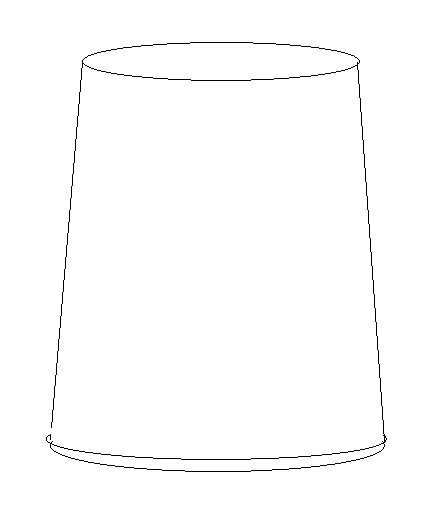 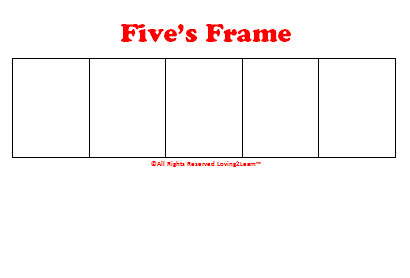  +       =              ________________________					         ______________                       ____________________ +       =              ________________________					         ______________                       ____________________ +       =              ________________________					         ______________                       ____________________ +       =              ________________________					         ______________                       ____________________ +       =              ________________________					         ______________                       ____________________ +       =              ________________________					         ______________                       ____________________